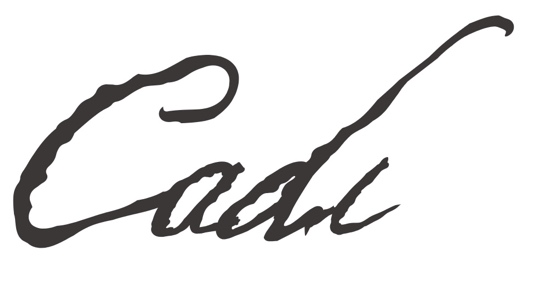 Gösterim Tarihi: 26 Nisan 2024Dağıtım: A90 PicturesYapım: WOW StudiosEser: Hüseyin Rahmi GürpınarSenaryo: Erman BostanTür: Psikolojik, GerilimMüzik: Ercüment Orkut, Cem Tuncer, Sabina KhujaevaYouTube: https://www.youtube.com/@cadiofficialTwitter: https://twitter.com/cadi_filmTikTok: https://www.tiktok.com/@cadi_filmInstagram: https://www.instagram.com/cadi_film/İlk Fragman: https://www.youtube.com/watch?v=UygFnhqOimMYönetmen: Erman BostanOyuncular: Furkan Andıç (Naşit Nefi Efendi), Buse Meral (Fikriye), Çağdaş Onur Öztürk, Süreyya Kilimci, Elif Ürse, Manolya Maya, Hüseyin Soyaslan, Cengiz Orhonlu, Dilara Duman, Yağız Ata Dinçer, Ekin Pasvanoğlu, Nur SürerKonu:Filmde, Osmanlı İmparatorluğu’nun çöküş günlerinde, genç bir dul olan Fikriye’nin zorla evlendirildiği Naşit Nefi Efendi ve yaşadığı köşk hakkındaki Cadı söylentilerinin ardındaki gizemi çözmeye çalışırken gelişen gerilim dolu olaylar anlatılıyor. Fikriye’nin köşke nasıl geldiği ve orada yaşanan gizem dolu olaylara dikkat çekilirken köşkteki Cadı’nın sırrını çözmeye kendini adayan Fikriye’nin yaşayacakları ise merak uyandırıyor.Basın İletişim:İletişim DeposuZümrüt Burul					İrem TümerTel: 0536 486 63 66				0543 761 25 01zumrutburul@iletisimdeposu.com	 	iremtumer@iletisimdeposu.com 